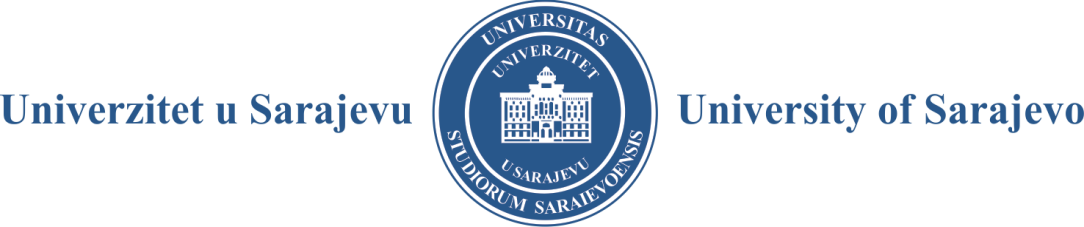 Broj: 0101-5153-8/18    Sarajevo, 29. 01. 2019. godine	Na osnovu člana 69. stav (2) tačka d) i e) i člana 70. stav (4) Zakona o javnim nabavkama BiH („Službeni glasnik BiH“, broj: 39/14) i člana 62. Statuta Univerziteta u Sarajevu, nakon provedenog otvorenog postupka za javnu nabavku robe-Plastenik i prateća oprema sa instalacijom – LOT 1 - Univerzitet u Sarajevu, na preporuku Komisije za javnu nabavku broj: 0101-5153-7/18 od 21. 01. 2019. godine godine, rektor Univerziteta u Sarajevu donosi sljedećuO D L U K Uo poništenju postupka javne nabavke robe – Plastenik i prateća oprema sa instalacijom – LOT 1 – Univerzitet u SarajevuČlan 1.Prihvata se preporuka Komisije za javnu nabavku broj: 0101-5531-7/18 od 21. 01. 2019. godine. godine i postupak javne nabavke robe: Plastenik i prateća oprema sa instalacijom – LOT 1 – Univerzitet u Sarajevu,  SE PONIŠTAVA, iz razloga utvrđenih članom 69. stav (2) tačke d) i e).Član 2.Ova Odluka će se objaviti na web stranici Univerziteta u Sarajevu www.unsa.ba, istovremeno sa upućivanjem ponuđačima koji su učestvovali u postupku javne nabavke, u skladu sa članom 70. stav (6) Zakona o javnim nabavkama BiH.O b r a z l o ž e n j eNa osnovu Odluke o pokretanju postupka zajedničke javne nabavke broj: 0101-5153-1/18 od 12. 10. 2018. godine, Univerzitet u Sarajevu je pokrenuo otvoreni postupak za nabavku robe-Plastenik i prateća oprema sa instalacijom.Za provođenje postupka predmetne javne nabavke, Odlukom broj: 0101-5153-2/18 od 12. 10. 2018. godine, imenovana je Komisija za javnu nabavku u sastavu: Adnan Kafedžić, Univerzitet u Sarajevu, Mirza Mehaković, Univerzitet u Sarajevu i Aida Mrnđić, Univerzitet “Džemal Bijedić” u Mostaru. Za zamjenske članove imenovani su Iris Bilalagić, Univerzitet u Sarajevu, Ines Mulić, Univerzitet u Sarajevu i Mr. Adela Proho, Univerzitet “Džemal Bijedić” u Mostaru.Obavještenje o nabavci broj: 999-71-1-145-3-57/18 objavljeno je na Portalu javnih nabavki dana 19. 11. 2018.Istog dana na portalu javnih nabavki objavljena je i Tenderska dokumentacija broj: 0101-5153 -3/18. Dana 03. 12. 2018. godine na portalu javnih nabavki objavljena je Izmjena Tenderske dokumentacije, a 7. 12. 2018. godine na portalu javnih nabavki objavljena je druga Izmjena Tenderske dokumentacije.Iz Izvještaja o preuzimanju tenderske dokumentacije od strane ponuđača, preuzetog sa Portala javnih nabavki dana 24. 12. 2018. godine, vidljivo je da su, u periodu koji je ostavljen za dostavljanje ponuda, sa Portala javnih nabavki Tendersku dokumentaciju preuzeli slijedeći potencijalni ponuđači: NERMARIS doo, BBS Europe, Granem doo, DIT doo Tuzla, EKAPIJA doo, Opšta poljoprivredno-proizvodno-prometna uslužna zadruga BIOS p.o. Visoko, MAH-ING doo i ITC Zenica.Iz istog Izvještaja o preuzimanju tenderske dokumentacije i ispravke tenderske dokumentacije (objavljene 3.12.2018.g.) od strane ponuđača, preuzetog sa Portala javnih nabavki 24.12.2018. godine, vidljivo je da su u periodu koji je ostavljena za dostavljanje ponuda, sa Portala javnih nabavki Izmjenu tenderske dokumentacije preuzeli slijedeći potencijalni ponuđači: ITC Zenica doo, EKAPIJA doo, STEP doo Tuzla, DIT doo Tuzla, Opšta poljoprivredno proizvodno prometna uslužna zadruga BIOS p.o. Visoko i BBS Europe.Iz istog Izvještaja o preuzimanju tenderske dokumentacije i ispravke tenderske dokumentacije (objavljene 7.12.2018.g.) od strane ponuđača, preuzetog sa Portala javnih nabavki 24.12.2018. godine, vidljivo je da su u periodu koji je ostavljena za dostavljanje ponuda, sa Portala javnih nabavki Drugu izmjenu tenderske dokumentacije preuzeli slijedeći potencijalni ponuđači: DIT doo Tuzla, ITC Zenica doo, EKAPIJA doo i BBS Europe.Iz Izvještaja o pitanjima i odgovorima u vezi sa tenderskom dokumentacijom, preuzetog sa Portala javnih nabavki dana 24. 12. 2018, vidljivo je da  je bilo pitanja i zahtjeva za pojašnjenje tenderske dokumentaciji, što je Komisija konstatirala u svom Zapisniku od 21. 01. 2019. godine. Na tendersku dokumentaciju nije bilo žalbe od strane potencijalnih ponuđača.Iz Zapisnika Komisije je vidljivo da je dana 24. 12. 2018. godine u 10:15 sati održano javno otvaranje blagovremeno dostavljenih ponuda slijedećih ponuđača: Na javnom otvaranju ponuda bio je prisutan predstavnik ponuđača ITC Zenica doo, Adnan Imamović, komercijalista.Zapisnik o otvaranju ponuda je isti dan preuzeo predstavnik ponuđača ITC Zenica doo, a isti dan je poslan i putem pošte ponuđačima PRUNUS doo, Bičer bb, 72240 Kakanj i Opšta poljoprivredno-proizvodno-prometna-uslužna zadruga “BIOS” p.o. 71300 Visoko. Uvidom u Izvještaj o preuzimanju tenderske dokumentacije od strane ponuđača preuzetog sa portala javnih nabavki dana 24. 12. 2018. godine u 6:53 sati, utvrđeno je da ponuđač PRUNUS doo, 72240 Kakanj nije preuzeo tendersku dokumentaciju sa portala javnih nabavki, kako je to naznačeno u Tenderskoj dokumentaciji, te je Komisija ponudu tog ponuđača odbacila i ista nije bila predmetom razmatranja i ocjenjivanja u ovom postupku nabavke. Iz Zapisnika Komisije za javnu nabavku je vidljivo da je Komisija započela sa radom 24. 12. 2018. godine radi pregleda i ocjene ponuda, odnosno da bi utvrdila da li ponuđači ispunili uslove iz člana 45. do 49. Zakona o javnim nabavkama koji su traženi Tenderskom dokumentacijom, kao i da bi utvrdila da li su isti ponuđači dostavili tehnički zadovoljavajuću ponudu u skladu sa zahtjevima iz Tenderske dokumentacije, te da li su kvalifikovani za nabavku predmetne robe, te da je svoj rad završila 21. 01. 2019. godine.Iz Zapisnika Komisije vidljivo je da je pregledom ponude ponuđača: Opšta poljoprivredno-proizvodno-prometna-uslužna zadruga sa p.o. BIOS, Gornja vratnica bb, 71300 Visoko, za LOT1-Univerzitet u Sarajevu, utvrđeno da ovaj ponuđač ne ispunjava sve uslove za kvalifikaciju tražene Tenderskom dokumentacijom (detaljno konstatovano u Tačci 10. Zapisnika), odnosno, u Ponudi za LOT 1 iskazao je cijenu na obrascu Prilog II LOT 1, koji je po tom osnovu sastavni dio izmjene Tenderske dokumentacije od 3.12.2018. godine, umjesto na obrascu Prilog II LOT 1, koji je po tom osnovu sastavni dio Izmjene Tenderske dokumentacije od 7.12.2018. godine, a što je u suprotnosti sa tačkom 10. Izmjene Tenderske dokumentacije od 7.12.2018.g. kojom je utvrđeno slijedeće: „Kako bi se ponuda smatrala prihvatljivom ponuđač je obavezan dostaviti popunjen obrazac za cijenu ponude-PRILOG II“, zbog čega je ponuda ovog ponuđača za LOT 1-Univerzitet u Sarajevu, ocijenjena kao NEPRIHVATLJIVA. Dostavljanjem ponude na obrascu PRILOG II – LOT 1, koji nije sastavni dio Izmjene Tenderske dokumentacije od 7.12.2018. godine, ponuđač Opšta poljoprivredno-proizvodno-prometna-uslužna zadruga sa p.o. BIOS, Gornja vratnica bb, 71300 Visoko, nije iskazao cijenu u skladu sa izmijenjenim karakteristikama pojedinih stavki u obrascu PRILOG II-LOT 1. Univerzitet u Sarajevu (stavke 2. do 8, te stavke 13. i 36).Pregledom ponude ponuđača ITC doo Zenica, Zmaja od Bosne bb, 72000 Zenica, Komisija za javnu nabavku je utvrdila da je ovaj ponuđač za LOT 1-Univerzitet u Sarajevu  ponudio cijenu u iznosu od 151.981,46 KM, koja je u odnosu na procijenjenu vrijednost za LOT 1-Univerzitet u Sarajevu, koja iznosi 92.901,92 KM, a shodno odredbi člana 69. stav (2) tačka e) Zakona o javnim nabavkama, znatno veća od osiguranih sredstava za predmetnu nabavku, zbog čega je ponuda ovog ponuđača za LOT 1-Univerzitet u Sarajevu ocijenjena kao NEPRIHVATLJIVA.Komisija za javnu nabavku dala je preporuku rektoru Univerziteta u Sarajevu da za nabavku robe – Plastenik i prateća oprema sa instalacijom, LOT 1 – Univerzitet u Sarajevu, donese odluku o poništenju postupka nabavke, jer, u skladu sa članom 69. stav (2) tačka d),  ponuda ponuđača Opšta poljoprivredno-proizvodno-prometna-uslužna zadruga sa p.o. BIOS, Gornja vratnica bb, 71300 Visoko, nije prihvatljiva, a ponuda ponuđača ITC Zenica doo, Zmaja od Bosne bb, 72000 Zenica, u skladu sa članom 69. stav (2) tačka e) je znatno veća od osiguranih sredstava za predmetnu nabavku.Iz naprijed navedenih razloga, primjenom člana 69. stav (2) tačka d) i e) Zakona o javnim nabavkama BiH, prihvaćen je prijedlog Komisije za javnu nabavku i odlučeno je kao u dispozitivu ove Odluke.POUKA O PRAVNOM LIJEKU:Protiv ove Odluke može se izjaviti žalba, najkasnije u roku od deset (10) dana od dana prijema ove Odluke. Žalba se izjavljuje Uredu za razmatranje žalbi Bosne i Hercegovine putem ugovornog organa u pisanoj formi. Žalba se podnosi u najmanje tri (3) primjerka.Naknada za pokretanje žalbenog postupka plaća se Uredu za razmatranje žalbi, u skladu sa članom 107. Zakona o javnim nabavkama i Instrukcijom Ministarstva finansija i trezora BiH o načinu uplate, kontrole i povrata naknada propisanih članom 108. Zakona o javnim nabavkama BiH.R E K T O RProf. dr. Rifat ŠkrijeljDostaviti:Opšta poljoprivredno-proizvodno-prometna-uslužna zadruga sa p.o.“BIOS”, VisokoITC Zenica dooPRUNUS doo KakanjProrektor za finansijeSlužba za računovodstvo i finansijeGeneralni sekretarSlužba za javne nabavkeJedinica za internu revizijuweb stranica UNSAa/aPrilog: Zapisnik o pregledu i ocjeni ponudaR.br.Naziv i sjedište ponuđačaBroj prijemnog protokolaDatum i vrijeme prijema ponude1.PRUNUS doo Rasadnik Kakanj, Bičer bb, 72240 Kakanj0101-8322/1724.12.2018. 8:502.ITC Zenica doo, Zmaja od Bosne bb, 72000 Zenica0101-8324/1824.12.2018. 9:203.Opšta poljoprivredno-proizvodno-prometna-uslužna zadruga „BIOS“ p.o. Visoko0101-8325/18 24.12.2018. 9:30